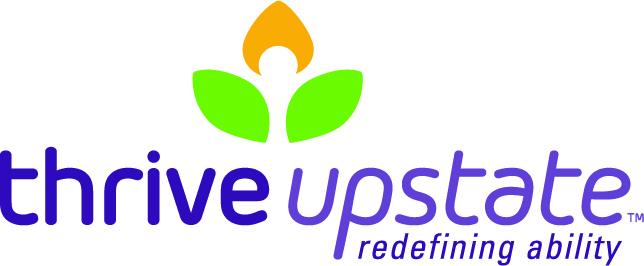 2022 Annual BOARD OF DIRECTORS Meeting Schedule  Virtual Meeting by ZoomAnd at Patrick Center Annex1700 Ridge Road, Greenville, SC Room 1034:30 PMJanuary 27, 2022February 24, 2022March 24, 2022April 28, 2022May 26, 2022June 23, 2022July – No Regular MeetingAugust 25, 2022September 22, 2022October 27, 2022November 17,* 2022December – No Regular Meeting*	*This meeting date does not adhere to the usual 4th Thursday meeting schedule due to the Thanksgiving Holiday.